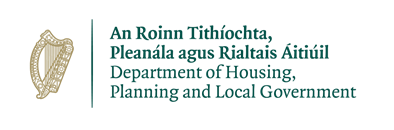 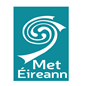 Competition for Project Manager roles, Met Éireann, Department of Housing, Planning and Local GovernmentProject Manager - HPC2020+ ProjectProject Manager - ICT Migration and Managed Services ProjectPrivacy StatementThe Department of Housing, Planning and Local Government is the Government Department responsible for housing and water, for physical and spatial planning, for local government and for weather forecasting.Met Éireann, Ireland’s National Meteorological Service (NMS), is tasked with the provision of a wide range of services related to the weather to help protect life and property and promote societal and economic wellbeing. Met Éireann provides services to a broad range of sectors including aviation, ground transport, marine and agriculture. Met Éireann also plays a key role in the State’s emergency planning and management function through its production and communication of warnings related to weather hazards. Met Éireann service provision is supported by operational scientific and technical systems and a meteorological and climatological research function.The Department is committed to protecting and respecting your privacy. This privacy statement explains how the Department, as the Data Controller, will process the personal data provided to it in respect the Competition for Project Manager HPC2020+ Project and ICT Migration and Managed Services Project roles, Met Éireann; how that information will be used, and what rights you may exercise in relation to your personal data. Purposes of the processingThe Department will use your data in order to facilitate the selection and assignment process for the competition referred to above. The Department will not process your personal data for any purpose other than that for which it was collected. ProfilingThe Department will not use any personal data collected from you in respect of this competition for automated decision-making, or for profiling purposes.Lawfulness of processingThis processing of your personal data is lawful under Article 6 (1) (c) of the EU General Data Protection Regulation and, inter alia, under the following domestic legislation – Section 17 of the Civil Service Regulation Acts 1956 – 2005 (CSRAs)Section 4 of the Public Service Management Act 1997 (PSMA)Public Service Management (Recruitment and Appointments) Act 2012Security of your personal dataThe Department implements appropriate technical and organisational measures to protect your information from unauthorised access. However, despite these efforts, no security measures are perfect or impenetrable, and no method of data transmission can be guaranteed against any interception or other type of misuse. In the event that your personal data is compromised as a result of a breach of security, the Department’s Breach Management policy and procedures will be implemented.Recipients of the dataPersonal data may be exchanged with other Government Departments, local authorities, agencies under the aegis of the Department, or other public bodies, in certain circumstances where this is provided for by law.  Cross-border Data TransfersThe Department will not transfer personal data collected in respect of this competition to any country or international organisation outside the EU/EEA.How long will your data be kept? The Department will only retain your personal data for as long as it is necessary for the purposes for which it was collected and processed. In line with legislative and business requirements, the data retention period for your personal data is as follows: in the case of successful applicants, this data will be transferred to the applicant’s HR file kept for the duration of their employment plus 7.5 years.  In the case of unsuccessful applicants data will be retained until the expiry of the panel created following the completion of the competition.Your rightsThe Department's Data Protection Policy, which sets out how we will use your personal data, as well as providing information regarding your rights as a data subject (including details regarding right of access, right to rectification, right to erasure, right to restriction of processing, right to object), is available on our website.  The policy is also available in hard copy upon request. If you consider that your rights have been infringed, you have the right to complain to the Irish Data Protection Commissioner (www.dataprotection.ie), and you have the right to seek a judicial remedy.Contacting UsIf you require further information, or wish to access your personal data, please contact the Department’s Data Protection Officer, details below: Data Protection Officer,Department of Housing, Planning and Local Government,Newtown Road,WexfordEmail: data.protection@housing.gov.ie Telephone: 053 9117450